НОД по лепке в старшей (разновозрастной) группе «Цветок в горшке»Цель: создание социальной ситуации развития посредством лепки «Цветок в горшке»Задачи:создать условия для закрепления умения лепить предметы или их части круглой, овальной, дискообразной формы;учить передавать характерные особенности строения и окраски цветка;упражнять использовать стеку для придания пышности цветку, делать надрезы на листочках;развивать творческие способности, усидчивость, аккуратность, доводить начатое до конца;воспитывать интерес к живой природе.Методы и приемы: наглядный, словесный, практическийМатериал: пластилин разного цвета, стеки, доски для лепки, салфетки, живой цветок - фиалка.Ход НОД:Воспитатель: Ребята, скажите, у вас дома растут комнатные растения?Воспитатель: А для чего люди разводят комнатные растения?Воспитатель: Все верно ребята, а какие комнатные растения растут у нас в группе?Воспитатель: Как вы уже поняли, комнатные растения бывают цветущие и не цветущие. Я предлагаю слепить очень красивый цветок - фиалку. Фиалка – это цветущее комнатное растение. Давайте ее хорошенько рассмотрим. Какие цветы у фиалки?Воспитатель: А какие они по цвету?.Воспитатель: Правильно, у нашей фиалки розовые цветки с желтыми серединками. А еще у фиалки могут быть белые или фиолетовые цветки. Что есть еще у фиалки?Воспитатель:Какие листья у фиалки?Воспитатель:Какие стебли у фиалки?Воспитатель: Чтобы наша фиалка так красиво цвела, за ней необходимо ухаживать. Давайте вспомним, как это нужно делать?Воспитатель: Где живет наша фиалка?.Воспитатель: Растения чувствуют доброту и ласку. К доброму человеку растения тянутся, они его не боятся. Давайте немного отдохнем.Физкультминутка «Незабудки».Под окошком у Анютки Руки согнуть в локтях, кисти рук перед собойРаспустились незабудки. пальцы обеих рук собраны в щепоть,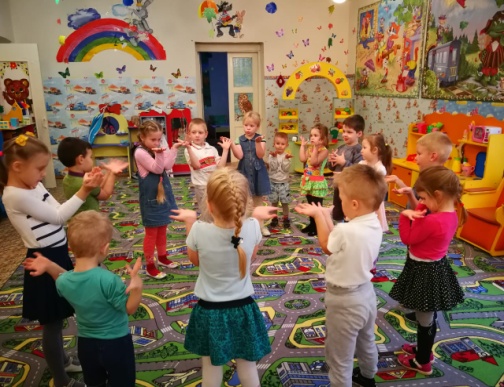 На цветочках-лепесточках - раскрыть кисти, растопырить пальчики-Неба синие кусочки, лепестки в стороны.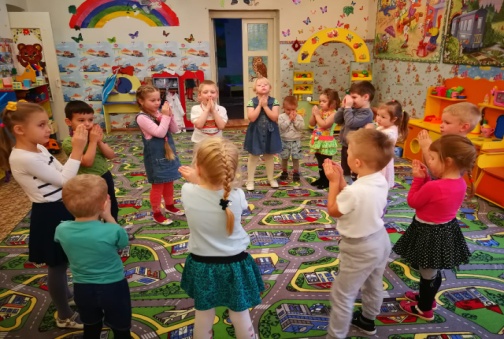 Серединки-донышки - Соединить пальцы обеих рук, округлить.Маленькие солнышки.Пролетала пчелка, Короткие взмахи руками-крылышками.Золотая челка,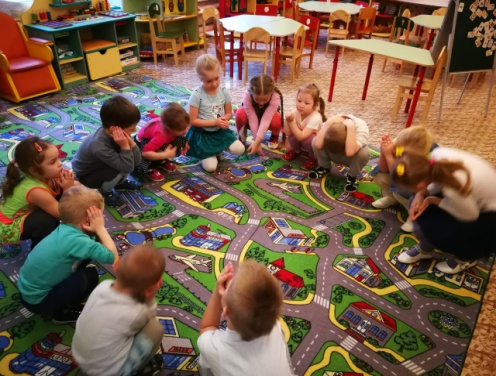 Села на цветок: Присесть, руки положить на колени,- Ну-ка, где медок? покрутить головой вправо-влево.Выглянуло солнце, Встать, согнуть руки в локтях и высоко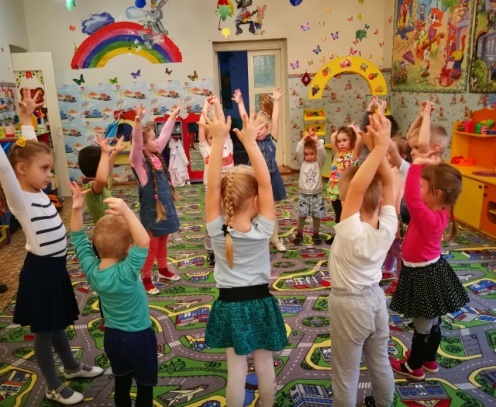 Разогрело донце, поднять их, пальчики-лучики растопырить.Медок сварило - Круговые движения правой рукой.Пчелку накормило. Короткие взмахи руками-крылышками.А Анютка – быстроножка Легкий бег.Все увидела в окошко. Покрутить головой вправо-влево.Воспитатель: Ребята в первую очередь нужно слепить горшок. Из коричневого пластилина, скатаем шар, делаем в нем углубление, и вытягиваем края. Для листьев, отщипываем небольшие кусочки зеленого пластилина, скатываем в шарики, расплющиваем каждый шарик. Далее стекой выдавливаем на поверхности листиков прожилки. Берем розовый или фиолетовый пластилин, отщипываем пять маленьких порции, начинаем формировать плоские лепестки. Затем объединяем их в одно изделие, располагая внахлест. В серединку полученного цветочка вкладываем желтую точку.Воспитатель: Ребята давайте перед работой разомнем наши пальчикиПальчиковая гимнастика «Цветок».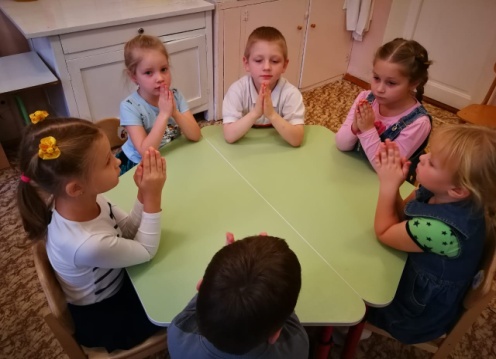 Вырос высокий цветок на поляне, Руки в вертикальном положении ладониПрижаты друг к другу, округлить пальцы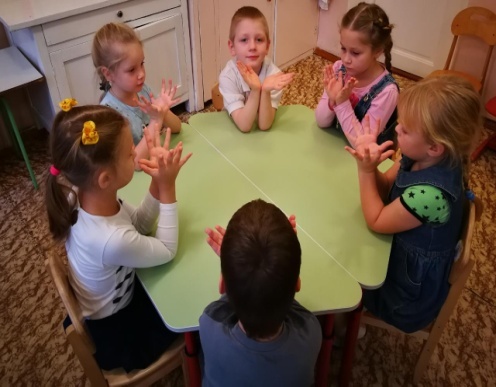 Утром весенним раскрыл лепестки. Развести пальчики в стороны.Всем лепесткам красоту и питанье Ритмичное движение пальцамиВместе - врозь.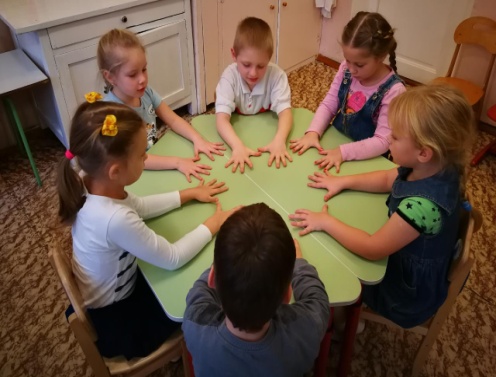 Дружно дают под землей корешки. Положить ладони тыльной стороной настол, пальцы развести.А теперь приступаем к работе.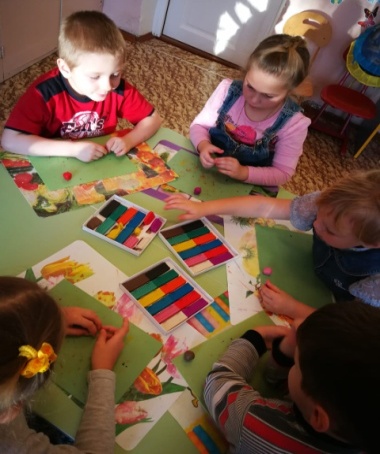 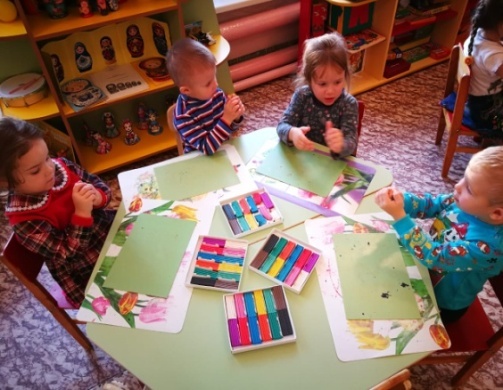 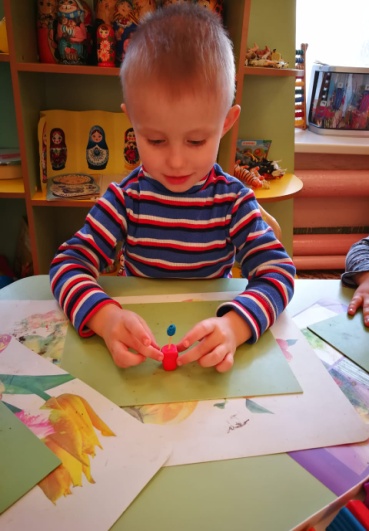 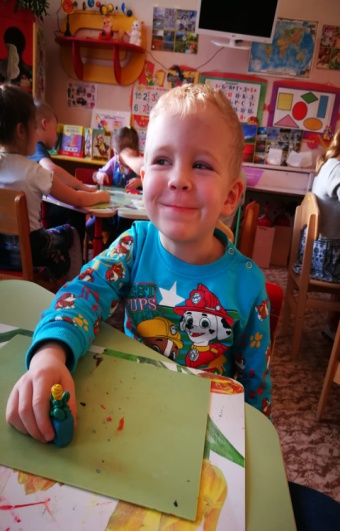 Подведение итогов: Рассматривание цветов, выставка детских работ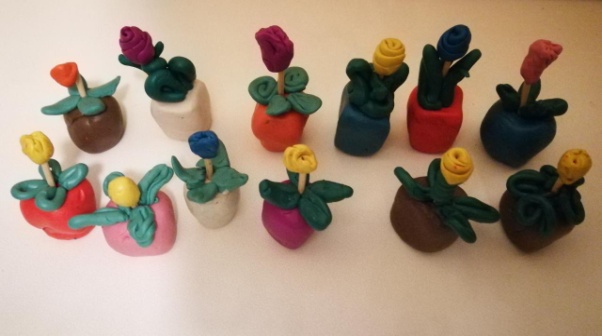 